АДМИНИСТРАЦИЯ
ЗОРКИНСКОГО МУНИЦИПАЛЬНОГО ОБРАЗОВАНИЯ
МАРКСОВСКОГО МУНИЦИПАЛЬНОГО
РАЙОНА САРАТОВСКОЙ ОБЛАСТИПОСТАНОВЛЕНИЕОт12.12.2022 г.	№ 6Об утверждении  муниципальной программы   «Социальная поддержка отдельных категорий граждан Зоркинского муниципального образования на 2022-2024 годы»В целях повышения уровня жизни пенсионеров, ветеранов, инвалидов в Зоркинском муниципальном образовании, создания достойной среды обитания, укрепления моральных ценностей и воспитания подрастающего поколения, учитывая особый вклад старшего поколения в развитие общества, реабилитации инвалидов всех категорий, руководствуясь Уставом Зоркинского муниципального образования Марксовского муниципального района Саратовской области,ПОСТАНОВЛЯЕТ:  Утвердить  муниципальную программу   «Социальная поддержка отдельных категорий граждан Зоркинского муниципального образования на 2022-2024 годы» согласно приложений.Разместить настоящее постановление на официальном сайте администрации Зоркинского муниципального образования Марксовского муниципального района Саратовской области.Контроль за исполнением настоящего постановления оставляю за собой. Глава ЗоркинскогоМуниципального  образования                        Е.С.ПономареваПриложение 1к постановлению администрацииЗоркинскогомуниципального образованияот12.12.2022 г. № 6Паспорт муниципальной программы«Социальная поддержка отдельных категорий граждан Зоркинского
муниципального образования на 2022-2024 годы»1. Характеристика сферы реализации программыПрограмма разработана в соответствии с Федеральным законом от 12.01.1995 г.№ 5 ФЗ «О ветеранах», Постановлением Правительства РФ от 29.01.2005года № 832 «О федеральной Программе «Социальная поддержка инвалидов» Необходимость подготовки и реализации Программы вызвана тем, что в районе наметилась тенденция к резкому снижению количества участников Великой Отечественной войны, увеличению количества ветеранов труда и инвалидов по общему заболеванию. Улучшение условий их жизни как одной из самых социально уязвимых категорий населения входит в число приоритетных задач, определенных в посланиях Президента Российской Федерации Федеральному Собранию.Цель и задачи муниципальной программы.Главная цель программы:Улучшение качества жизни ветеранов, пенсионеров, инвалидов, повышение степени их социальной защищенности.Задача программы:- укрепление моральных ценностей в воспитании подрастающего поколения;- повышение уровня морального удовлетворения ветеранов войны, труда, Вооруженных Сил и правоохранительных органов, юбиляров и долгожителей.Сроки и этапы реализации муниципальной программы.Реализация муниципальной программы будет осуществляться в течении 2022- 2024 годов. Выделение отдельных этапов реализации муниципальной программы не предполагается.Перечень основных мероприятий муниципальной программы и целевых индикаторов (показателей) их выполнения.Перечень основных мероприятий муниципальной программы представлен в приложении № 1 к муниципальной программе.Финансовое обеспечение реализации муниципальной программы.Общий объем финансового обеспечения мероприятий муниципальной программы «Социальная поддержка отдельных категорий граждан на 2022 - 2024 годы» из средств местного бюджета составляет   30,0тысяч рублей, в том числе 2022 году -10,0 тысяч рублей, в 2023 году -10,0 тысяч рублей, в 2024 году -10,0 тысяч рублей.Сведения об объемах и источниках финансового обеспечения муниципальной программы представлены в приложении  № 2 к муниципальной программе.Ожидаемые результаты муниципальной программы Программа направлена на моральное удовлетворение ветеранов, пенсионеров и инвалидов, укрепление моральных ценностей и воспитание подрастающего поколения. Реализация программы позволит повысить уровень жизни данных категорий граждан, повышение уровня их социальной защиты и адаптации в современных условиях, создание благоприятных условий для активного участия в жизни общества, провести социально значимых мероприятий.категорий граждан, повышение уровня их социальной защиты и адаптации в современных условиях, создание благоприятных условий для активного участия в жизни общества, провести социально значимых мероприятий.7. Система управления реализацией муниципальной программыОперативное управление муниципальной программой и контроль за ходом ее реализации осуществляет администрация Зоркинского муниципального образования Марксовского муниципального района Саратовской области.Ответственность за реализацию основных мероприятий и достижение утвержденных значений целевых индикаторов (показателей) несут исполнители основных мероприятий, указанные в соответствующих разделах.Реализация и финансовое обеспечение муниципальной программы осуществляются в соответствии с перечнем программных мероприятий на основании нормативных правовых актов, действующих на территории Зоркинского муниципального образования Марксовского муниципального района Саратовской области, муниципальных контрактов (договоров), заключаемых муниципальным заказчиком с поставщиками (подрядчиками, исполнителями) на поставку товаров, выполнение работ и оказание услуг.Муниципальная программа считается завершенной после выполнения плана программных мероприятий в полном объеме и (или) достижения цели муниципальной программы.8. Перечень подпрограмм муниципальной программыМуниципальная программа «Социальная поддержка отдельных категорий граждан Зоркинского муниципального образования на 2022- 2024 годы» не включает в себя подпрограммы.Приложение 2к постановлению администрацииЗоркинскогомуниципального образованияот 12.01.2022 г.	№6Перечень основных мероприятий муниципальной программы«Социальная поддержка отдельных категорий граждан Зоркинского муниципального образования на 2022-2024 годы»Глава Зоркинского муниципального образованияЕ. С. Пономарева644301066443Приложение 3к постановлению администрации Зоркинского муниципального образования от 12.01.2021 г. №6Сведения об объемах и источниках финансового обеспечения муниципальной программы
«Социальная поддержка отдельных категорий граждан Зоркинского муниципального образования
на 2022-2024 годы»тыс.Глава Зоркинского муниципального образованияE.С.Пономарева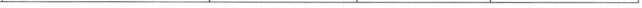 Наименование муниципальной программы«Социальная	поддержка	отдельныхкатегорий граждан на 2022 - 2024 годы»«Социальная	поддержка	отдельныхкатегорий граждан на 2022 - 2024 годы»«Социальная	поддержка	отдельныхкатегорий граждан на 2022 - 2024 годы»«Социальная	поддержка	отдельныхкатегорий граждан на 2022 - 2024 годы»Цели муниципальной программыУлучшение качества жизнц ветеранов, пенсионеров,	инвалидов,	повышениестепени их социальной защищенности.Улучшение качества жизнц ветеранов, пенсионеров,	инвалидов,	повышениестепени их социальной защищенности.Улучшение качества жизнц ветеранов, пенсионеров,	инвалидов,	повышениестепени их социальной защищенности.Улучшение качества жизнц ветеранов, пенсионеров,	инвалидов,	повышениестепени их социальной защищенности.Задачи муниципальной программы- укрепление моральных ценностей в воспитании подрастающего поколения;-повышение	уровня	моральногоудовлетворения ветеранов войны, труда, Вооруженных Сил и правоохранительных органов и долгожителей- укрепление моральных ценностей в воспитании подрастающего поколения;-повышение	уровня	моральногоудовлетворения ветеранов войны, труда, Вооруженных Сил и правоохранительных органов и долгожителей- укрепление моральных ценностей в воспитании подрастающего поколения;-повышение	уровня	моральногоудовлетворения ветеранов войны, труда, Вооруженных Сил и правоохранительных органов и долгожителей- укрепление моральных ценностей в воспитании подрастающего поколения;-повышение	уровня	моральногоудовлетворения ветеранов войны, труда, Вооруженных Сил и правоохранительных органов и долгожителейСроки и этапы реализации муниципальной программы2022 -2024 годы2022 -2024 годы2022 -2024 годы2022 -2024 годыПодпрограммы муниципальной программы----Ответственный исполнитель муниципальной программыАдминистрация Зоркинского муниципального образования Марксовского муниципального районаАдминистрация Зоркинского муниципального образования Марксовского муниципального районаАдминистрация Зоркинского муниципального образования Марксовского муниципального районаАдминистрация Зоркинского муниципального образования Марксовского муниципального районаОбъемы финансового обеспечения муниципальной программы, в том числе по годамрасходы (тыс. руб.)расходы (тыс. руб.)расходы (тыс. руб.)расходы (тыс. руб.)Объемы финансового обеспечения муниципальной программы, в том числе по годамвсего2022 г.2023 г.2024г.местный бюджет (прогнозно)30,010,010,010,0Итого30,010,010,010,0Ожидаемые конечные результаты реализации программыПовышение	уровня	материальногоблагосостояния	и	моральногоудовлетворения ветеранов, пенсионеров, долгожителей,укрепление	моральныхценностей в воспитании подрастающего поколения,Повышение	уровня	материальногоблагосостояния	и	моральногоудовлетворения ветеранов, пенсионеров, долгожителей,укрепление	моральныхценностей в воспитании подрастающего поколения,Повышение	уровня	материальногоблагосостояния	и	моральногоудовлетворения ветеранов, пенсионеров, долгожителей,укрепление	моральныхценностей в воспитании подрастающего поколения,Повышение	уровня	материальногоблагосостояния	и	моральногоудовлетворения ветеранов, пенсионеров, долгожителей,укрепление	моральныхценностей в воспитании подрастающего поколения,№ п/пНаименование мероприятий программыУчастник муниципальной программыСрокСрок№ п/пНаименование мероприятий программыУчастник муниципальной программыначала реализаци иокончания реализации1Основное мероприятие 1:Социальная поддержка отдельных категорий граждан Зоркинскогомуниципального образованияАдминистрация Зоркинского муниципального образования Марксовского муниципального района202220241.1Мероприятие 1:Чествование участников и вдов участников ВОВ, тружеников тыла, ветерановтруда, инвалидов , долгожителей на домуАдминистрация Зоркинского муниципального образования Марксовского муниципального района202220241.2Мероприятие 2:Проведение митинга, посвященного Дню памяти воинов - интернационалистовАдминистрация Зоркинского МО, МУКМЦКС, ВООВ «Боевое Братство»,МОУ СОШ ,(по согласованию)202220241.3Мероприятие 3:Проведение торжественного мероприятия, посвященного дню Победы в Великой Отечественной Войне	Администрация Зоркинского МО, МУК «МЦКС», МОУ СОШ (по согласованию)20222024НаименованиеОбъемы финансового обеспечения - всего2022 год2023год2024 год123456Муниципальная программа «Социальная поддержка отдельных категорий граждан» на 2021-2023 годыМуниципальная программа «Социальная поддержка отдельных категорий граждан» на 2021-2023 годы30,010,010,010,01.Основное мероприятие 1:Социальная поддержка отдельных категорий граждан Зоркинского муниципального образования30,010,010,010,01.1Мероприятие 1:Чествование участников и вдов участников ВОВ, тружеников тыла, ветеранов труда, инвалидов, долгожителей на дому9,0 3,03,03,01.2Мероприятие 2:Проведение митинга, посвященного Дню памяти воинов - интернационалистов6,02,02,02,01.3Мероприятие 3:Проведение торжественного мероприятия, посвященного годовщине Победы в Великой Отечественной Войне15,05,05,05,0